Faculte´ des sciences et de la technologie	3 License Electrotechnique De´partement de ge´nie e´lectriqueFilie`re d’Electrotchnique	TP n◦2: Entraˆınement d’un moteur a` CC a` un un quadrant avecpont monophase´ entie`rement commande´But de TPConstruire  le  circuit  d’expe´rience  relative  a` entie`rement commande´.un quadrant avec convertisseur en pont monophase´Examiner la variation de la vitesse de la machine a`     CC en fonction de la tension d’alimentation.Variation de cette tension d’alimentation en fonction de l’angle de retard a` l’amorc¸age du convertis- seur.Variation de vitesse en fonction de la charge du moteur.Tracer les caracte´ristiques d’entre´e et de sortie du convertisseur.ManupilationConstruire le circuit de la Figure 1Partie puissanceMontage monophase´ en pont entie`rement commande´.Machine a` CC a` excitation se´pare´e utilise´e en moteur.Une deuxie`me machine a` moteur a` CC.CC a`excitation se´pare´e utilise´e en ge´ne´ratrice comme charge pour leCharge de ge´ne´ratrice (3 ampoules de 4W chacune).Dynamo tachyme´trique (1V ≡ 1000 tr/mn).Partie commandeRaccorder la tension de synchronisation pour l’unite´ de commande.Raccorder la tension de commande.Sortie du potentiome`tre de valeur de consigne a` l’entre´e Ue du limiteur d’angle de retard et sortie UAdu limiteur d’angle a` l’entre´e Ust de l’unite´ de commande.Unite´ de commandeSe´lecteur d’angle de retard sur 0◦.Se´lecteur de forme de l’impulsion sur train d’impulsions.Limiteur d’angle de retardRe´glage de la limite de stabilite´ en redresseur αG = 0◦.Re´glage de la limite de stabilite´ en onduleur αW = 180◦.Les re´glages exacts sont a` faire lors de l’expe´rience concernant la plage de commande active.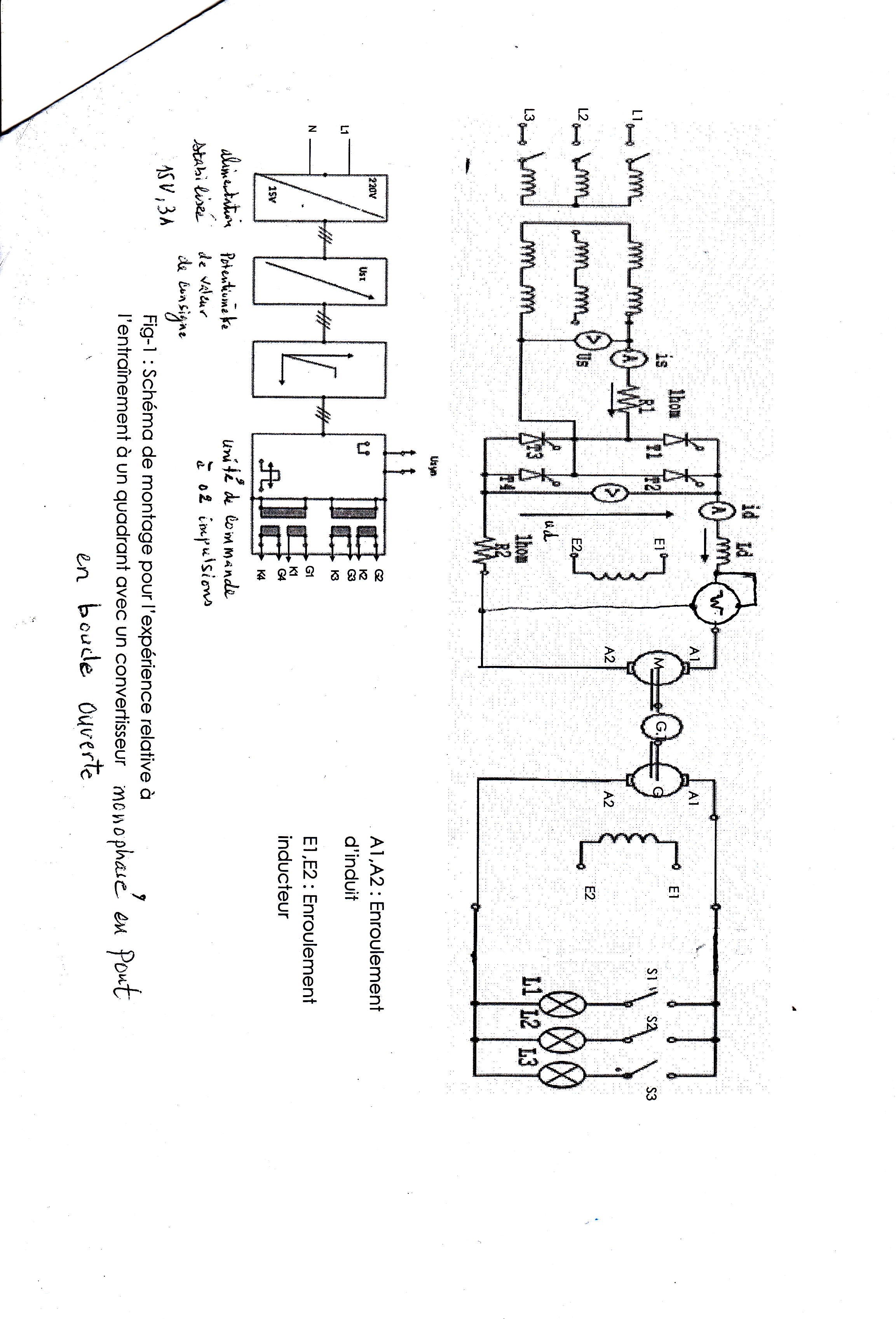 2Expe´riencesLes  expe´riences  sont  re´alise´es  avec  un  pont  monophase´entie`rement  commande´,  un  ensemble  moteur-ge´ne´ratrice a` CC lui servant de charge (Bobine de lissage Ld = 0).Re´glage de la commande active :Position initiale du limiteur d’angle de retard αG = 0◦ et αW = 180◦.Mettre le potentiome`tre de valeur de consigne sur UST = 10V .En observant l’oscillogramme de la tension continue Ud faire diminuer la limite de stabilite´ en redresseur avec le potentiome`tre αG jusqu’a` ce que le de´coupage de la calotte de la sinuso¨ıde disparaisse ou jusqu’a` ce que le fonctionnement du moteur devient instable (Oscillation de la vitesse), a` ce moment, la valeur instantane´e de la tension sinuso¨ıdale d’alimentation est e´gale a` laf.c.e.m Ug du moteur. La tension aux bornes des semiconducteurs s’annule. Dans ces conditions l’angle de retard α correspondant est e´gale a` αmin.Mesurer αmin.Le potentiome`tre αG est re´gle´ lors de la marche a` vide de la ge´ne´ratrice.Lorsqu’on charge la ge´ne´ratrice, l’angle αmin diminue, le courant de charge augmente, la vitesse de la machine diminue s’il n’y a pas de re´gulation et la f.c.e.m Ug diminue par conse´quence.Observer l’allure dans le temps des courbes Us(t), Ud(t), is(t) et id(t) pour les angles de retard α = αmin,α = 90◦ et pour un fonctionnement a` vide puis en charge de la ge´ne´ratrice puis repre´senter ces courbes.Mesure des tensions, courants et puissance :Mesurer les valeurs efficaces de la tension secondaire Us et du courant secondaire is.Mesurer les valeurs moyennes et efficaces de la tension continue (Umoy,Ue f f ) et du courant continu (Imoy, Ie f f ) ainsi que la tension de sortie UGT de la dynamo tachyme´trique et la puissance active Pa.Pour diffe´rents angles de retard et diffe´rentes charges (Ampoules) reporter les valeurs mesure´es dans des tableaux. De plus, mesurer la f.c.e.m Ug a` l’aide de l’oscilloscope et reporter les valeurs obtenues dans des tableaux.Valeurs mesure´es pour la ge´ne´ratrice a` videRe´pe´ter l’ope´ration pour la ge´ne´ratrice en charge ; pour une ampoule, deux ampoules et trois am- poules.Mesurer la vitesse de rotation du moteur en fonction de la charge de la ge´ne´ratrice a`  l’aide de la tension de sortie UGT de la ge´ne´ratrice tachyme´trique. De´terminer la vitesse de rotation N du moteur en fonction de la charge pour les angles α = 60◦ et α = 90◦.Valeurs mesure´es (pour α = 60◦ et α = 90◦)Compte renduCommenter sur les courbes Ud(t), Id(t) et Is(t) en fonction de l’angle de retard a` l’amorc¸age.Commenter et analyser les re´sultats obtenus sur le premier tableau.Repre´senter la tension moyenne (Umoy) de Ud(t) en fonction de l ?angle d ?amorc¸age ? et justifier sa variation.Comment varie la vitesse N en fonction de la tension moyenne (Umoy) ?Et tracer (Umoy) = f (α).Comment varie la f.c.e.m Ug en fonction de la vitesse et l’angle d’amorc¸age α ?Meˆme chose pour le deuxie`me tableau : Commenter surLa puissance absorbe´e Pa en fonction de la charge de la ge´ne´ratrice pour un angle d’amorc¸age donne´.Pour une charge donne´e (3 lampes par exemple), comment varie la puissance absorbe´e en fonc-tion de α ?De meˆme pour les autres grandeurs, la vitesse et l’erreur∆N etc . . .N0*** Charg´es de TP: Mr. A. BOUREK, M. MOHAMMEDI, B. KEYOUR***ααmin75◦90◦105◦120◦135◦Us(V )Isα (A)Umoy(V )Ue f f (V )Imoy(A)Ie f f (A)UGT (V )Ug(V )N(tr/mn)Pa(W )ChargeMarche a` vide1 ampoule de 40W2 ampoules3 ampoulesPa(W )UGT (V )N0(tr/mn)N(tr/mn)N −N0 × 100%N0